Утверждаю 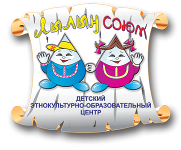 Директор МБУ ДО «ДЭКОЦ»___________И.А. Кибкало«___» ______2021 г.Расписание  работы творческих групп «Лето 2021»Муниципального бюджетного учреждения дополнительного образования «Детский этнокультурно-образовательный центр»с 09 по 20 августа 2021 годаРасписание  работы творческих групп «Лето 2021»МБУ ДО «Детский этнокультурно-образовательный центр»Мира - 52, телефон: 32-93-88с 09 по 20 августа 2021 годаУважаемые родители! Приглашаем, принять участие в интересном и познавательном досуге! «ЛЕТО - 2021» Детский этнокультурно-образовательный центр в период летней кампании 2021 года предлагает для детей и подростков восемь модульных краткосрочных программ. Программы бесплатные, рассчитаны на 10 дней, с ежедневным посещением центра (понедельник – пятница).  Время пребывание до 3-х часов. С 10.00 до 12.30 и 14.00 до 16.30Программы размещены на официальном сайте центра в разделе «Организация летнего досуга детей «Мань пора».  Набор детей будет открыт с 25 июня 2021 года.   Для зачисления ребёнка на модульную программу родителям необходимо оформить и предоставить: заявление на зачисление ребёнка на модульную программу. договор «Об оказании услуг по организации досуга детей»; желание с пользой провести время. Дополнительная информация по: 329-388,  Белявская Ирина БорисовнаМы ждём вас по адресу: улица Мира, дом 52. Вместе с ребенком выбирайте программу, к чему лежит душа и творческие способности                                                                                                                                                       лепкаИЗО                                     ДПИ                              бумагопластика                                                            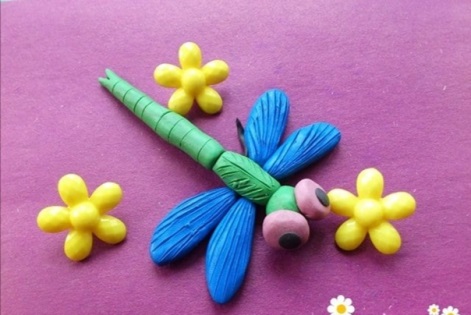 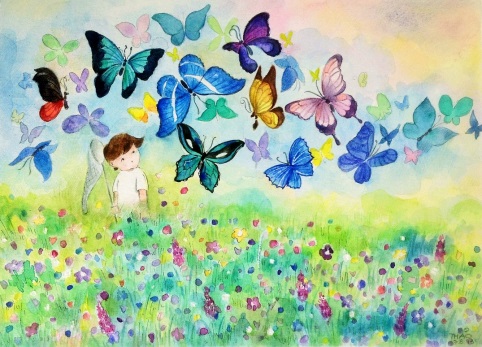 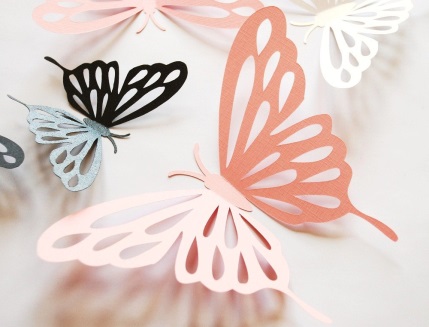 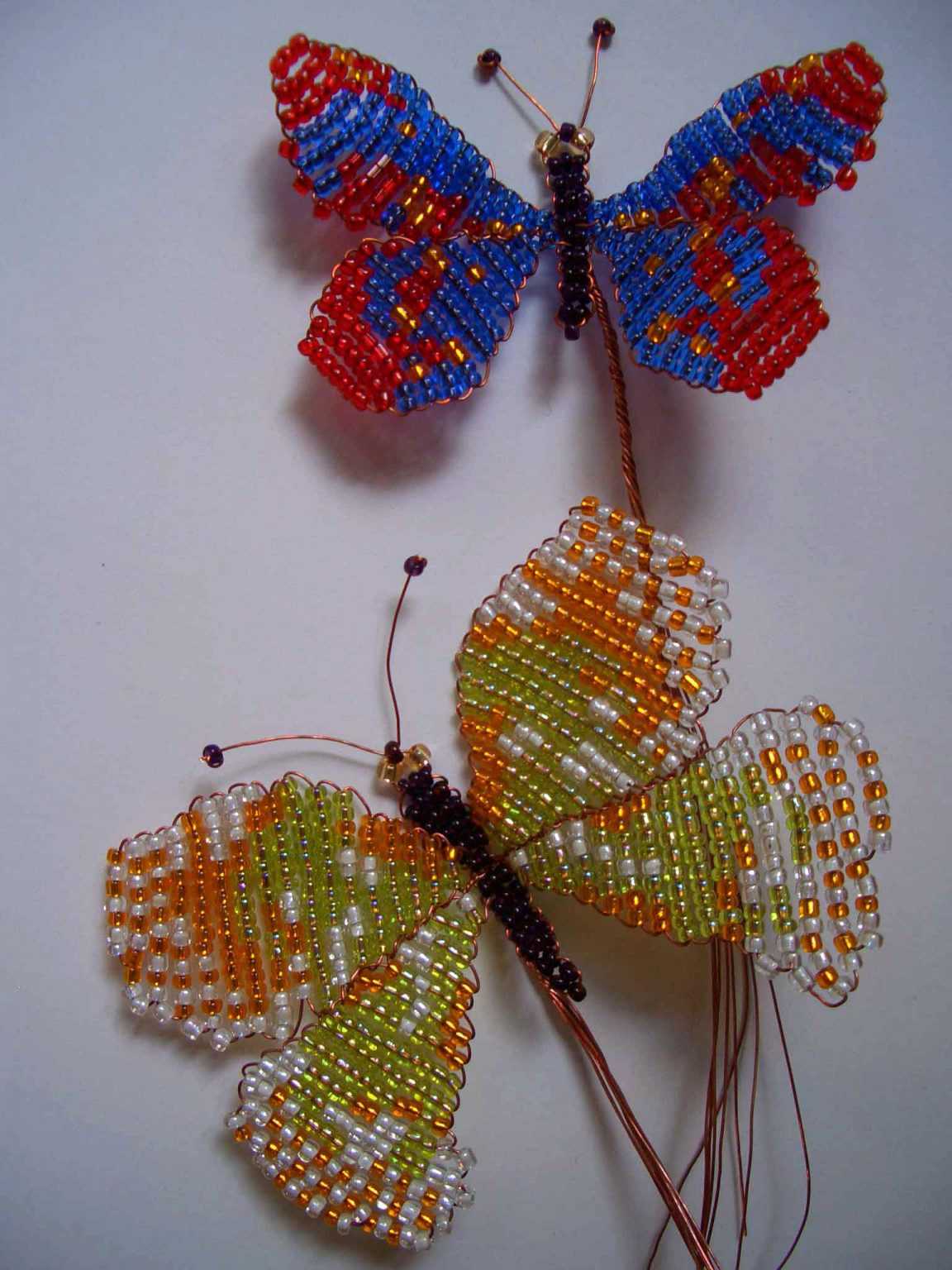 Наименование объединенияРуководитель объединенияПНВТСРЧТПТСБ ВС«Мастерская Самоделкина и Рисовалкина»Белявская Ирина Борисовна 10.00-12.30  кабинет 2 10.00-12.30 кабинет 210.00-12.30 кабинет 210.00-12.30 кабинет 210.00-12.30 кабинет 2выходнойвыходной«Я и окружающий мир» Гаврильчик Раиса Мартыновна14.00-16.30актовый зал14.00-16.30актовый зал14.00-16.30актовый зал14.00-16.30актовый зал14.00-16.30актовый залвыходнойвыходнойс 16 по 27 августа 2021 годас 16 по 27 августа 2021 годас 16 по 27 августа 2021 годас 16 по 27 августа 2021 годас 16 по 27 августа 2021 годас 16 по 27 августа 2021 годас 16 по 27 августа 2021 годас 16 по 27 августа 2021 годас 16 по 27 августа 2021 годаНаименование объединенияРуководитель объединенияПНВТСРЧТПТСБ ВС«Родное слово»Молданова Галина Сергеевна 10.00-12.30  кабинет 2 10.00-12.30 кабинет 210.00-12.30 кабинет 210.00-12.30 кабинет 210.00-12.30 кабинет 2выходнойвыходнойНаименование объединенияРуководитель объединенияежедневно сб.вс. выходной возраст детей, направленность программы возраст детей, направленность программы возраст детей, направленность программы возраст детей, направленность программы возраст детей, направленность программы возраст детей, направленность программы«Мастерская Самоделкина и Рисовалкина»Белявская Ирина Борисовнас  понедельника по пятницу10.00-12.30  кабинет 2    от 7 до 10 лет; Через исследовательскую и творческую деятельность в игровой форме ребята познакомятся с орнаментами обских угров и научатся создавать дизайнерские карты для плетения украшений из бисера.  На занятиях «Мир вокруг нас» узнают тайны воды, и откроют много загадок о жизни домашних животных. На занятии «Вторая жизнь пластиковой бутылки» научаться создавать поделки.    от 7 до 10 лет; Через исследовательскую и творческую деятельность в игровой форме ребята познакомятся с орнаментами обских угров и научатся создавать дизайнерские карты для плетения украшений из бисера.  На занятиях «Мир вокруг нас» узнают тайны воды, и откроют много загадок о жизни домашних животных. На занятии «Вторая жизнь пластиковой бутылки» научаться создавать поделки.    от 7 до 10 лет; Через исследовательскую и творческую деятельность в игровой форме ребята познакомятся с орнаментами обских угров и научатся создавать дизайнерские карты для плетения украшений из бисера.  На занятиях «Мир вокруг нас» узнают тайны воды, и откроют много загадок о жизни домашних животных. На занятии «Вторая жизнь пластиковой бутылки» научаться создавать поделки.    от 7 до 10 лет; Через исследовательскую и творческую деятельность в игровой форме ребята познакомятся с орнаментами обских угров и научатся создавать дизайнерские карты для плетения украшений из бисера.  На занятиях «Мир вокруг нас» узнают тайны воды, и откроют много загадок о жизни домашних животных. На занятии «Вторая жизнь пластиковой бутылки» научаться создавать поделки.    от 7 до 10 лет; Через исследовательскую и творческую деятельность в игровой форме ребята познакомятся с орнаментами обских угров и научатся создавать дизайнерские карты для плетения украшений из бисера.  На занятиях «Мир вокруг нас» узнают тайны воды, и откроют много загадок о жизни домашних животных. На занятии «Вторая жизнь пластиковой бутылки» научаться создавать поделки.    от 7 до 10 лет; Через исследовательскую и творческую деятельность в игровой форме ребята познакомятся с орнаментами обских угров и научатся создавать дизайнерские карты для плетения украшений из бисера.  На занятиях «Мир вокруг нас» узнают тайны воды, и откроют много загадок о жизни домашних животных. На занятии «Вторая жизнь пластиковой бутылки» научаться создавать поделки. «Родное слово»МолдановаГалина Сергеевна с  понедельника по пятницу 10.00-12.30  кабинет 1   от 6 до 15 лет; В процессе реализации программы «Родное слово» в игровой, занимательной форме  организуется речевая деятельность детей, через вовлечение в творческую активность детей, работу с природными материалами, бисером,  занимательные   игры: кроссворды, шарады, ребусы дети познакомятся  с мифами и легендами народа ханты.     от 6 до 15 лет; В процессе реализации программы «Родное слово» в игровой, занимательной форме  организуется речевая деятельность детей, через вовлечение в творческую активность детей, работу с природными материалами, бисером,  занимательные   игры: кроссворды, шарады, ребусы дети познакомятся  с мифами и легендами народа ханты.     от 6 до 15 лет; В процессе реализации программы «Родное слово» в игровой, занимательной форме  организуется речевая деятельность детей, через вовлечение в творческую активность детей, работу с природными материалами, бисером,  занимательные   игры: кроссворды, шарады, ребусы дети познакомятся  с мифами и легендами народа ханты.     от 6 до 15 лет; В процессе реализации программы «Родное слово» в игровой, занимательной форме  организуется речевая деятельность детей, через вовлечение в творческую активность детей, работу с природными материалами, бисером,  занимательные   игры: кроссворды, шарады, ребусы дети познакомятся  с мифами и легендами народа ханты.     от 6 до 15 лет; В процессе реализации программы «Родное слово» в игровой, занимательной форме  организуется речевая деятельность детей, через вовлечение в творческую активность детей, работу с природными материалами, бисером,  занимательные   игры: кроссворды, шарады, ребусы дети познакомятся  с мифами и легендами народа ханты.     от 6 до 15 лет; В процессе реализации программы «Родное слово» в игровой, занимательной форме  организуется речевая деятельность детей, через вовлечение в творческую активность детей, работу с природными материалами, бисером,  занимательные   игры: кроссворды, шарады, ребусы дети познакомятся  с мифами и легендами народа ханты.   «Я и окружающий мир» Гаврильчик Раиса Мартыновнас  понедельника по пятницу  14.00-16.30 актовый зал     от 7 до 15 лет; программа, раскрывает возможности и способности каждого ребёнка, приобщая их к миру красок, творчества, познанию культуры коренных народов нашего краяДля обучающихся будут предложены развивающие игры и головоломки с элементами традиционной культуры, занятия по краеведению, фольклору. Программой предусмотрено создание детьми видеосюжетов, работа с природным материалом: изготовление поделок из соломы, лепка из глины, а также изготовление поделок из лоскутной ткани     от 7 до 15 лет; программа, раскрывает возможности и способности каждого ребёнка, приобщая их к миру красок, творчества, познанию культуры коренных народов нашего краяДля обучающихся будут предложены развивающие игры и головоломки с элементами традиционной культуры, занятия по краеведению, фольклору. Программой предусмотрено создание детьми видеосюжетов, работа с природным материалом: изготовление поделок из соломы, лепка из глины, а также изготовление поделок из лоскутной ткани     от 7 до 15 лет; программа, раскрывает возможности и способности каждого ребёнка, приобщая их к миру красок, творчества, познанию культуры коренных народов нашего краяДля обучающихся будут предложены развивающие игры и головоломки с элементами традиционной культуры, занятия по краеведению, фольклору. Программой предусмотрено создание детьми видеосюжетов, работа с природным материалом: изготовление поделок из соломы, лепка из глины, а также изготовление поделок из лоскутной ткани     от 7 до 15 лет; программа, раскрывает возможности и способности каждого ребёнка, приобщая их к миру красок, творчества, познанию культуры коренных народов нашего краяДля обучающихся будут предложены развивающие игры и головоломки с элементами традиционной культуры, занятия по краеведению, фольклору. Программой предусмотрено создание детьми видеосюжетов, работа с природным материалом: изготовление поделок из соломы, лепка из глины, а также изготовление поделок из лоскутной ткани     от 7 до 15 лет; программа, раскрывает возможности и способности каждого ребёнка, приобщая их к миру красок, творчества, познанию культуры коренных народов нашего краяДля обучающихся будут предложены развивающие игры и головоломки с элементами традиционной культуры, занятия по краеведению, фольклору. Программой предусмотрено создание детьми видеосюжетов, работа с природным материалом: изготовление поделок из соломы, лепка из глины, а также изготовление поделок из лоскутной ткани     от 7 до 15 лет; программа, раскрывает возможности и способности каждого ребёнка, приобщая их к миру красок, творчества, познанию культуры коренных народов нашего краяДля обучающихся будут предложены развивающие игры и головоломки с элементами традиционной культуры, занятия по краеведению, фольклору. Программой предусмотрено создание детьми видеосюжетов, работа с природным материалом: изготовление поделок из соломы, лепка из глины, а также изготовление поделок из лоскутной ткани